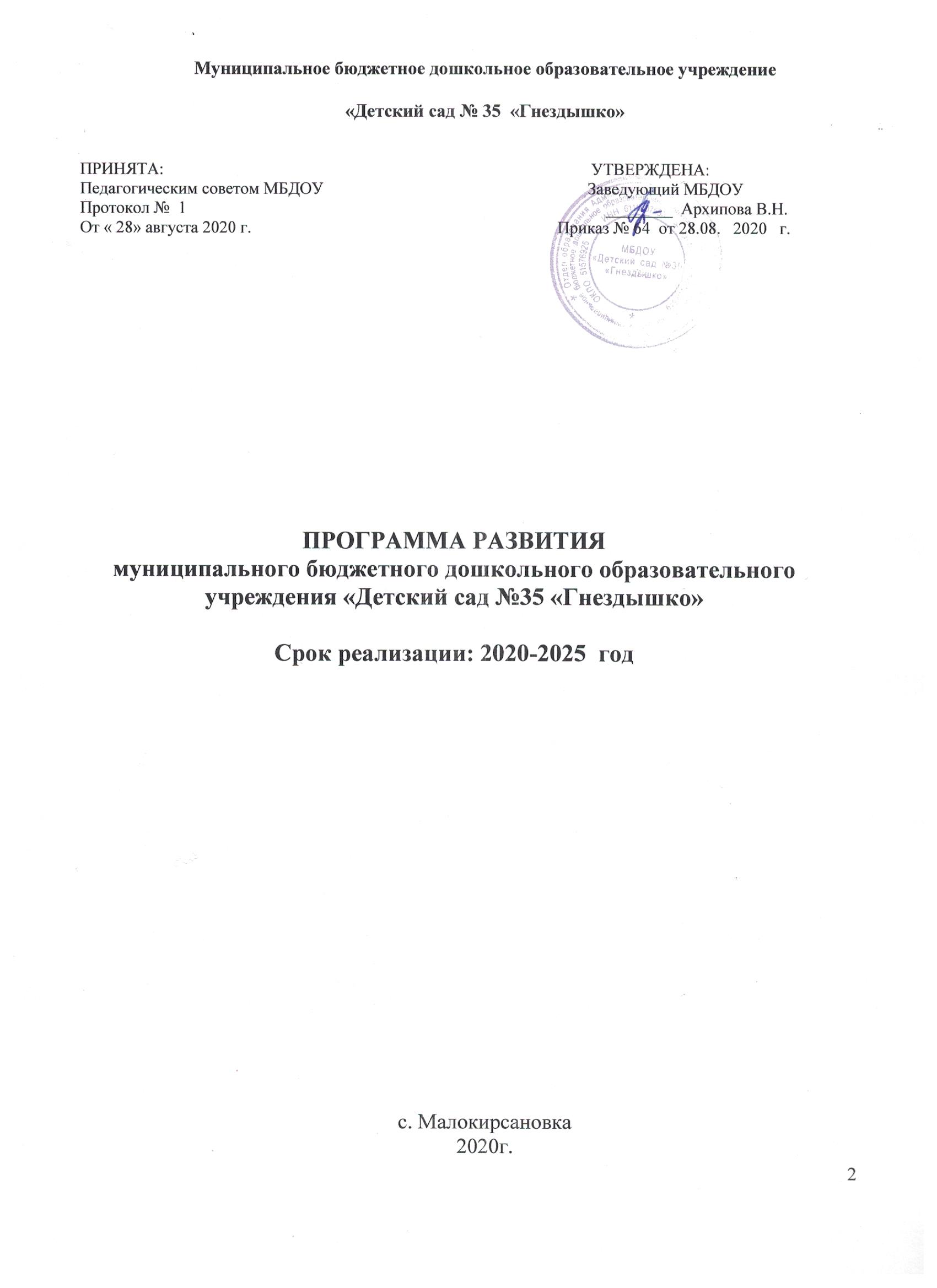 Муниципальное бюджетное дошкольное образовательное учреждение«Детский сад № 35  «Гнездышко» ПРИНЯТА:                                                                                                      УТВЕРЖДЕНА:   Педагогическим советом МБДОУ                                                               Заведующий МБДОУ                                                                                                                                                   Протокол №  1                                                                                                    ________  Архипова В.Н.От « 28» августа 2020 г.                                                                         Приказ № 64  от 28.08.   2020   г. ПРОГРАММА РАЗВИТИЯмуниципального бюджетного дошкольного образовательного учреждения «Детский сад №35 «Гнездышко»Срок реализации: 2020-2025  годс. Малокирсановка2020г.Содержание:Паспорт Программы развития МБДОУ «Детский сад №35 «Гнездышко»» на 2020- 2025 г.2.Пояснительная записка. Анализ проблемы, на решение которой направлена программа:Актуальность создания Программы развития ДОУ обусловлена:государственной политикой в области образования – повышением доступности качественного образования, соответствующего требованиям инновационного развития экономики, современным потребностям общества и каждого гражданина.принятием нового Закона «Об образовании в Российской Федерации»;введением Федерального государственного образовательного стандарта дошкольного образования.Для этого требуется:повышение качества образования;разработка и внедрение новых педагогических технологий;сохранение и укрепление здоровья воспитанников, применение здоровьесберегающих технологий в образовательном процессе Учреждения;активизация адресной работы с семьями, которая позволит удовлетворить индивидуальные запросы родителей.Информационная справка.Концепция Программы развития ДОУОсновной целью Программы развития является создание в Учреждении системы интегративного образования, реализующего право каждого ребенка на качественное и доступное дошкольное образование. А также создание условий, обеспечивающих высокое качество результатов образовательной деятельности по формированию ключевых компетенций дошкольников, опираясь на личностно-ориентированную модель взаимодействия взрослого и ребёнка с учётом его психофизиологических особенностей, индивидуальных способностей и развитие творческого потенциала.Ценность инновационного характера современного дошкольного образования и Программы развития Учреждения направлена на сохранение позитивных достижений ДОУ. Внедрение современных педагогических технологий, в том числе информационно-коммуникационных, обеспечение личностно – ориентированной модели организации педагогического процесса, позволяющих ребёнку успешно адаптироваться и удачно реализовать себя в подвижном социуме, развитие его социальных компетенций в условиях интеграции усилий семьи и ДОУ.Вместе с тем инновационный характер преобразования означает исследовательский подход к достигнутым результатам в деятельности ДОУ, соответствие потребностям современного информационного общества в максимальном развитии способностей ребёнка.В связи с этим, результатом воспитания и образования дошкольника должны стать сформированные у ребёнка ключевые компетенции:Коммуникативная – умение общаться с целью быть понятым.Социальная – умение жить и заниматься вместе с другими детьми, близкими.Информационная – владение умением систематизировать и «сворачивать» информацию, работать с разными видами информации.Продуктивная – умение планировать, доводить начатое до конца, способствовать созданию собственного продукта (рисунка, поделки, постройки).Нравственная – готовность, способность и потребность жить в обществе по общепринятым нормам и правилам.Физическая – готовность, способность и потребность в здоровом образе жизни.Ценность качества образовательного процесса для ДОУ напрямую связано с ценностью ребёнка. Стремление простроить образовательный процесс в соответствии с индивидуальными потребностями и возможностями ребёнка означает с одной стороны – бережное отношение к ребёнку (его здоровью, его интересам, его возможностям), с другой стороны профессиональное создание оптимальных условий для его развития в воспитательно-образовательном процессе.Исходя из всего вышесказанного, концептуальными направлениями развития деятельности МБДОУ «Детский  сад № 35  «Гнездышко» служат:Качество и доступность образованияСотрудничествоОсновные принципы, которыми будем руководствоваться ДОУ, выстраивая деятельность:принцип системности – целостный подход, взаимодействие всех направлений и звеньев на достижение оптимального результата – развития личности ребенка;принцип развивающего образования опирается на «зону ближайшего развития» и предполагает использование новейших технологий и методик;принцип индивидуализации и дифференциации предполагает учет субъективного опыта, индивидуальных предпочтений, склонностей, интересов и способностей детей и взрослых;принцип гуманизации – основывается на усилении внимания к личности каждого воспитанника как высшей ценности общества, установке на формирование гражданина с полноценным познавательно – речевыми, моральными и физическими качествами, создании максимально благоприятных условий для развития его творческой индивидуальности;принцип увлекательности – является одним из важнейших. Весь образовательный материал интересен детям, доступен и подается в игровой форме;принцип вариативности предполагает разнообразие содержания, форм и методов с учетом целей развития и педагогической поддержки каждого ребенка;принцип инновационности – определяет постоянный поиск и выбор идей, наиболее оптимальных программ, технологий и фор работы;принцип активности – предполагает освоение ребенком программы через собственную деятельность под руководством взрослого.Образ будущего ДОУ - это Учреждение, где ребенок реализует свое право на индивидуальное развитие в соответствии со своими потребностями, возможностями и способностями. Педагоги развивают свои профессиональные и личностные качества; руководитель обеспечивает успех деятельности детей и педагогов; коллектив работает в творческом поисковом режиме, основываясь на гуманных отношениях партнерского сотрудничества.Основной структурной единицей в процессе развития ДОУ выступает взаимодействие участников образовательных отношений в системе «педагог- ребенок- родитель»:Родители формируют социальный заказ на уровне общественной потребности;Воспитатели являются непосредственными реализаторами образовательных услуг на уровне государства;Дети выступают как потребители оказываемых ДОУ услуг по обучению и воспитанию, развитию личности.Для того чтобы педагоги могли эффективно осуществлять взаимодействие с семьей, необходимо повышение их правовой и психолого-педагогической культуры, формирование гуманистических взглядов на процесс образования, а также профессиональные умения контактировать с родителями.Таким образом, цель разработки данной концепции Программы развития ДОУ заключается в том, чтобы способствовать организации комфортного и эффективного процесса образования детей дошкольного возраста, содействовать всестороннему развитию ребёнка на протяжении всего пребывания в детском саду, в том чисел и детей с ОВЗ.Стратегия развития ДОУ. Основные направления по реализации Программы развития.Стратегия развития учреждения рассчитана на период до 2025 года. Стратегия определяет совокупность реализации приоритетных направлений, ориентированных на развитие Учреждения. Эти направления сформулированы в целевых подпрограммах «Качество и доступность образования», «Сотрудничество», обеспечивающих участие в реализации программы коллектива детского сада, родителей воспитанников, социума. Подпрограммы взаимосвязаны между собой стратегической целью и отражают последовательность тактических мероприятий.5.1.1-й этап: установочный (подготовительный, июнь 2020 г. - сентябрь 2020 г.)Цель: Создание стартовых условий для реализации программы развития.Задачи:Информационно аналитическая деятельность по направлениям работы МБДОУ.Анализ актуального состояния материально-технической базы, развивающей предметно-пространственной среды, методического и дидактического обеспечения образовательного процесса.Анализ профессиональных возможностей педагогического коллектива.Анализ работы с семьёй, выявление образовательных запросов.Разработка нормативной правовой документации для успешной реализации мероприятий в соответствии с Программой развития.Создание условий (кадровых, материально-технических и т.д.) для успешной реализации мероприятий.2-й этап: деятельностно-технологический (практический, сентябрь 2020 г.– май 2025 г.)Цель: обеспечение реализации Программы развития.Задачи:1. Улучшение оснащения и материально-технической базы МБДОУ, создание условий для реализации ФГОС ДО.2. Обеспечение физического и психического развития детей, коррекции этого развития:3. Совершенствование работы по формированию культуры здорового и безопасного образа жизни воспитанников.Повышение качества дошкольного образования. Обновление содержания образовательного процесса, с использованием инновационных программ и современных педагогических технологий.Совершенствование системы мониторинга промежуточных и итоговых результатов освоения ООП детьми.Совершенствование системы работы МБДОУ с семьей по вопросам воспитания и развития детей дошкольного возраста.Целевая подпрограмма: «Качество и доступность образования».Проблема: наличие противоречий между содержанием современного педагогического образования, требованиями, предъявляемыми социумом к личности, уровнем профессиональной компетентности педагога, недостаточным материально – техническим оснащением для ведения воспитательно – образовательного процесса с детьми с ОВЗ и дополнительного образования детей. Необходимость разработки мероприятий, направленных на повышение квалификации педагогов. Блок «Кадровый потенциал»Цель: Создать условий для профессионального роста и развития педагогических работников. Задачи:1. Освоение современных педагогических и воспитательных технологий и методик через профессиональное обучение, курсы повышения квалификации, вебинары  и пр.2. Обобщение опыта  лучших практик педагогических работников.3.Создание системы стимулирования деятельности педагогических работников  в ДОУ.4. Поддержка положительного имиджа ДОУ.Блок «Доступное дополнительное образование»Цель: Создать условия для реализации дополнительного образования детей в ДОУ. Задачи:Обучение педагогов для реализации дополнительного образования детей в ДОУ.Создание материально технической базы для реализации дополнительного образования детей в ДОУ.Создание условий для участия детей в конкурсах.  Блок «Здоровье»Цель: совершенствование системы здоровьесбережения и здоровьеформирования в МБДОУ с учетом индивидуальных особенностей дошкольников.Задачи:1. Создание условий для осуществления в детском саду пропаганды здорового образа жизни среди воспитанников и их родителей.2. Организация подготовки педагогических кадров по вопросам оздоровления и физического развития воспитанников.Блок «Инновационная деятельность в ДОУ»Цель: Создание условий, обеспечивающих культурное воспитание детей дошкольного возраста, формирование духовно-нравственных качеств, толерантного самосознания и поведения, воспитание гражданского патриотизма и национального самосознанияЗадачи:1. Определить и апробировать формы и методы формирования духовно-нравственных качеств воспитанников в условиях дошкольного образования. 2. Продолжать создавать информационные, обучающие и другие программы методического обеспечения образовательного процесса.3. Вовлекать родителей и социальных партнеров для формирования духовно-нравственных качеств воспитанников.Блок «Консультационный пункт для детей с ОВЗ «В КРУГУ ДРУЗЕЙ!»Цель: Совершенствовать образовательную деятельность ДОУ через овладение современными программами и технологиями, обеспечивающими целостное развитие ребенка-дошкольника, в том числе и ребенка с ОВЗ. Задачи:Создание системы интегративного образования, реализующего право каждого ребенка (в том числе и ребенка с ОВЗ) на качественное и доступное образование.Соответствие уровня и качества подготовки выпускников (в том числе и детей с ОВЗ) ДОУ требованиям ФГОС ДО. .Создание материально технической базы для ведения воспитательно-образовательного процесса с детьми ОВЗ. Блок «Программа «Давайте жить дружно»Цель: Оказать психолого-педагогическую помощь родителям в подготовке ребенка к поступлению в ДОУ.Задачи:1. Повышение компетентности родителей в вопросах развития, воспитания и образования, охраны и укрепления здоровья детей раннего возраста.2. Организовать общение детско-родительского коллектива в ходе различных видов игр и продуктивной деятельности, характерных для раннего возраста.3. Содействовать смягчению адаптации при поступлении детей в дошкольное учреждение.Целевая подпрограмма:«Сотрудничество»Проблема: Содержание родительских собраний, консультаций недостаточно дифференцированно. При взаимодействии с семьей воспитанника не учитываются возможности и условия конкретных семей, их интересы. Недостаточное количество родителей вовлечено в работу ДОУ.Цель: Создать единое образовательное пространство «Детский сад –семья», обеспечивающего целостное развитие личности дошкольника, через организацию взаимодействия ДОУ с семьями воспитанников на основе социального партнерства. Задачи:Создание условий для формирования доверительных отношений родителей с педагогическим коллективом ДОУ в процессе повседневного общения и специально организованных мероприятий.Оказание консультативной помощи семьям имеющих детей в возрасте от 0 до 8 лет.Установление новых партнерских взаимоотношений ДОУ с социальными институтами.3-й этап: итоговый (май 2025 г.– август 2025 г.)Цели: определение эффективности проведенной работы на основе количественного и качественного анализа.Задачи:1.  Проведение анализа результатов реализации Программы развития, оценка эффективности.2.  Представление аналитических материалов на педсовете ДОУ, общем родительском собрании, размещение на сайте ДОУ;3.  Определение проблемы для разработки новой Программы развития.7. Прогнозируемый результат Программы развития на 2025 год:Реализация Программы позволит повысить качество и обеспечить условия получения образовательных услуг для всех категорий семей и воспитанников, не зависимо от социального и имущественного статуса, состояния здоровья в условиях инновационного режима развития МБДОУ «Детский сад №35 «Гнездышко».В ходе реализации Программы предполагается достижение следующих результатов:повышение уровня профессиональной компетенции педагогов (в рамках реализации Профстандарта), в том числе и при работе с детьми с ОВЗ.создание развивающей среды и материально-технической базы в группах в соответствии с образовательными областями основной образовательной программы ДОУ, в том числе и для детей с ОВЗ;рост творческих достижений всех субъектов образовательного процесса, овладение комплексом технических навыков и умений, необходимых для их реализации;обеспечение готовности воспитанников к обучению в школе.активное включение родителей в образовательный процесс;создание привлекательного имиджа учреждения в глазах всех субъектов образовательного процесса, разработка стратегии по благоустройству территории детского сада.создание доступной среды для детей с ОВЗ.Для воспитанников и родителей:каждому воспитаннику будут предоставлены условия для полноценного личностного роста (по необходимости составлены индивидуальные образовательные маршруты развития детей);хорошее состояние здоровья детей будет способствовать повышению качества их образования;обеспечение индивидуального психолого – педагогического сопровождения для каждого воспитанника ДОУ, в том числе и детей с ОВЗ;каждой семье будет предоставлена консультативная помощь в воспитании и развитии детей, право на участие и контроля в работе детского сада.Для педагогов:каждому педагогу будет предоставлена возможность для повышения профессионального мастерства;дальнейшее развитие условий для успешного освоения педагогических технологий (использование новинок педагогической деятельности);поддержка инновационной деятельности (обобщение опыта, участие в педагогических мероприятиях).Для ДОУ:будет	налажена	система	управления	качеством	образования	дошкольников (планирование, контроль, анализ работы);развитие сотрудничества с другими социальными системами (СОШ, музей Боевой и трудовой Славы села Малокирсановка,  Межпоселенческая  библиотека.будут обновляться и развиваться материально-технические условия пребывания детей в учреждении в соответствии с современными требованиями.Таким образом, работа коллектива МБДОУ направлена на обеспечение качества образовательного процесса посредством повышения профессионального уровня коллектива, создания условий для целостного развития личности каждого ребенка и объективной оценки результатов деятельности.8.Финансовый план реализации Программы развитияОсновным источником финансирования инновационного развития ДОУ на ближайшие годы останутся бюджетные ассигнования в виде сметного финансирования и дополнительно привлечённые бюджетные и внебюджетные ресурсы. При этом дополнительными источниками финансирования развития ДОУ в период 2020-2025гг. станут:- инвестиции, предусмотренные в бюджете муниципалитета на 2020-2025 годы;- результаты участия ДОУ в конкурсах и целевых программах, проводимых на уровне федерации, региона и муниципалитета.               9. Управление Программой развития   9.1. Угрозы и риски реализации ПрограммыПрограмма развития призвана не допустить риски, связанные с потерей таких ключевых преимуществ ДОУ:- конкурентоспособность образовательного учреждения и привлекательность в родительском сообществе в связи с высокими показателями качества образования;- конкурентоспособность воспитанников и педагогов ДОУ в системе конкурсов, олимпиад, конференций и др;- конкурентоспособность выпускников ДОУ в системе общего образования;- высокое качество и материально-техническая оснащенность образовательного процесса.В качестве основных конкурентов рассматриваются образовательные учреждения поселка, реализующие программы дошкольного образования, учреждения дополнительного образования, реализующие программы дополнительного образования детей.Конкурентные преимущества ДОУ определяются следующими факторами:- стабильно высоким качеством образования;-наличием опыта инновационной деятельности, потенциалом педагогических и управленческих команд в области проектирования, исследований, образовательных и организационно-управленческих инноваций;- сопровождение детей специалистами ДОУ;- наличием системы повышения квалификации.Выделяются следующие группы рисков, которые могут возникнуть в ходе реализации Программы:Финансово-экономические риски связаны с сокращением в ходе реализации Программы предусмотренных объемов бюджетных средств. Это потребует внесения изменений в Программу, пересмотра целевых значений показателей.Нормативно-правовые риски связаны с возможным возникновением пробелов в правовом регулировании реализации деятельности учреждения, относимых к полномочиям федеральных и региональных органов государственной власти.Организационно-управленческие риски могут быть связаны:          - с недостатками в управлении реализацией Программой;          - с неверно выбранными приоритетами развития.Риски, связанные с недостатками в управлении программой, ошибки при выборе механизмов управленческой коррекции программных мероприятий, могут быть вызваны слабой координацией действий различных субъектов образовательной политики (учредители, управленческая команда ОУ, органы управления образованием района и области, научно-педагогические сообщества).Недостаточный учет результатов мониторинговых исследований хода реализации Программы может существенно повлиять на объективность принятия решений при планировании программных мероприятий, что приведет к отсутствию их привязки к реальной ситуации.Риски, связанные с неверно выбранными приоритетами развития, могут быть вызваны изменениями государственной политики в сфере дошкольного образования и последующей внеплановой коррекцией частично реализованных мероприятий, что снизит эффективность данных мероприятий и всей программы, а также использования бюджетных средств.Социальные риски связаны с отсутствием поддержки идей Программы со стороны субъектов образовательного процесса.Возможные пути устранения угроз и рисков:- разъяснение идей Программы развития ДОУ;- повышение профессиональной компетентности административных и педагогических кадров;- организация мониторинга;- научно-методическое, информационное и экспертно-аналитическое сопровождение.9.2. Организация руководства и контроля в ходе реализации Программы развитияРуководство и контроль в ходе реализации Программы развития осуществляется администрацией ДОУ и представителями родительской общественности.Система организации контроля выполнения Программы:- отражение плана мероприятий контроля в годовом плане ДОУ, в тематике Педагогических советов;- публикации на сайте МБДОУ, в СМИ;- отчет администрации перед Педагогическим советом, общим родительским собранием;- участие в экспертизе образовательной деятельности;- участие в муниципальных, районных, республиканских семинарах, конференциях.Инструментарий проведения контроля:- результаты лицензирования;- общественная экспертиза оценки качества образования ДОУ;- статистические показатели мониторинга.Социальный эффект от реализации программы:- удовлетворение требований общенациональной системы качества образования и образовательного запроса субъектов образовательного процесса на получение качественного образовательного продукта;- повышение рейтинга дошкольного образовательного учреждения через создание имиджа ДОУ как детского сада общеразвивающего вида с предоставлением  психолого-педагогической поддержки семьям, воспитывающим дошкольников с ОВЗ, обеспечивающего гармоничное единство и взаимосвязь между достижением необходимого уровня Государственного образовательного стандарта и сохранением здоровья дошкольников. Список литературы1. Белая К.Ю. От сентября до сентября: календарный план работы руководителя ивоспитателя детского сада. М., 2010.2. Белая К.Ю. Программы и планы в ДОО. Технология разработки в соответствии с ФГОСДО. М.: ТЦ Сфера, 2014г.3. Солодянкина О.В. Система планирования в дошкольном учреждении: метод. пособие.М.,2009.4. Зебзеева В.А. Нормативное обеспечение дошкольного образования (с коментариями) М.:ТЦ Сфера, 2015.5. Нормативная база современного дошкольного образования. М: Просвещение, 2014г.1. Паспорт Программы развития на 2020 - 2025гстр.42. Пояснительная запискастр.73.Информационная справкастр. 74. Концепция Программы развития ДОУстр.85. Стратегия развития ДОУстр.106. Прогнозируемый результат Программы развитиястр.167. Финансовый план реализации Программы развитиястр.178. Управление Программой развитиястр.18Список литературыстр.19НаименованиепрограммыПрограмма развития МБДОУ «Детский сад №35 «Гнездышко»на 2020- 2025 г..Основания для разработки программыФедеральный Закон «Об образовании Российской Федерации от 29.12.2012 №273 (Редакция от 01.07.2020г.)Федеральный государственный образовательный стандарт дошкольного образования, утвержденный приказом Минобрнауки от 17.10.2013№1155.«Санитарно-эпидемиологические требования к организациям воспитания и обучения, отдыха и оздоровления детей и молодежи» (СП 2.4. 3648-20 от 29.09.2020г. № 28);Приказ Минпросвещения РФ от 31.07.2020г. N 373 «Об утверждении порядка организации и осуществления образовательной деятельности по основным общеобразовательным программам – образовательным программам дошкольного образования»; Устав МБДОУ «Детский сад №35 «Гнездышко» от 05.02.2015г. № 35Назначение программыПрограмма развития предназначена для определения перспективных направлений развития образовательного учреждения на основе анализа работы Учреждения за предыдущий период.В ней отражены тенденции изменений, охарактеризованы главные направления обновления содержания образования и организации воспитания, управление дошкольным учреждением на основеинновационных процессов.ПроблемыРазвитие дошкольного образовательного учреждения в условиях реализации новой государственной образовательной политики, становление открытой, гибкой и доступной системы образования.Объективное ухудшение здоровья поступающих в детский сад детей, отрицательно сказывается на получении ими качественного образованияНедостаточная готовность и включённость родителей в управление качеством образования детей.Необходимость интенсификации педагогического труда, повышение его качества и результативности педагогов к применению современных образовательных технологий.Необходимость расширения сферы дополнительных образовательных услугСоздание доступной среды для детей - инвалидов и лиц с ограниченными возможностям и здоровьяСрокиреализацииПрограмма реализуется в период с 2020 года по 2025 годАвторыТворческий коллектив педагогических работников ДОУРодительская общественностьЦельСовершенствование в Учреждении системы интегративного образования в соответствии с ФГОС, реализующего право каждого ребенка, в том числе инвалидов и лиц с ОВЗ, на качественное дошкольное образование, полноценное развитие в период дошкольного детства, как основыуспешной социализации и самореализации.ЗадачиСовершенствование	системы	здоровьесберегающей	деятельности учреждения, с учетом индивидуальных особенностей дошкольников;Повышение	качества	образования	в	Учреждении	через	внедрение современных педагогических технологий, в том числе информационно-коммуникационных;Повышение уровня профессиональной компетентности педагогов;Использование возможностей сетевого взаимодействия с целью обеспечения преемственности образовательных программ дошкольного и начального общего образования;Совершенствование материально-технического и программного обеспечения;Обновление развивающей образовательной среды Учреждения, способствующей самореализации ребёнка в разных видах деятельности, в том числе инвалидов и лиц с ОВЗ;Развитие способностей и творческого потенциала каждого ребенка через расширение самостоятельного выбора деятельности (через расширение кружковой деятельности в ДОУ, дополнительное образование в ДОУ);Развитие системы управления Учреждением на основе включения родителей в управленческий процесс.Финансовое обеспечениепрограммыЭффективное использование бюджетных и внебюждетных средствСпонсорская помощь, благотворительностьОжидаемые результаты:Для Учреждения:повышение конкурентоспособности учреждения;улучшение материально-технического обеспечения для реализации программы дошкольного образования, в том числе обучение и воспитание инвалидов и лиц с ОВЗ.Для воспитанников:	получение полноценного качественного образования в соответствии с индивидуальными запросами и возможностями каждого ребенка, в том числе инвалидов и лиц с ОВЗ;улучшение состояния физического, психического и социального здоровья.Для педагогического коллектива:повышение	интереса	к	профессии	и	развитие	профессиональной компетентности;рост профессиональной культуры педагогов, повышение компетентности в области применения ИКТ;развитие	базы методических разработок с использованием ИКТ для развития творческого потенциала ребенка в условиях Учреждения.Для семьи:сохранение здоровья ребенка и успешность его при поступлении в школу;	расширение области участия родителей в деятельности Учреждения (участие в образовательном процессе, в проведении совместных мероприятий);укрепление отношений взаимодействия Учреждения  семьи. Для социума:реализация системы социального партнерства;повышение уровня правовой культуры всех участников образовательного пространства.	превращение воспитательно-образовательного пространства ДОУ в благоприятную среду для развития индивидуальности каждого воспитанника.Этапы реализации программы1 этап - Организационно-аналитический –2020г.Анализ и оценка состояния развития ДОУ, определение приоритетов и разработка содержания Программы развития ДОУ;2 этап – Формирующий –2020-2025г.г.Совершенствование	компонентов	воспитательно-образовательного процесса в соответствии с ФГОСДО;3 этап – Обобщающий – 2025г.Обобщение результатов внедрения Программы развития, в соответствии с требованиями новой государственной политики.Полное наименованиеУчреждениямуниципальное бюджетное дошкольное образовательное учреждение«Детский  сад № 35  «Гнездышко» Юридическийадрес346968, Ростовская область, Матвеево-Курганский район, с. Малокирсановка, пер. Колхозный,18.Режим работыПятидневная рабочая неделя с 07.30 часов до 17.30 часов, выходные дни:суббота, воскресенье, праздничные дниЗаведующийАрхипова Валентина Николаевна Управление УчреждениемОбщее собрание трудового коллектива, Педагогический совет.Телефоны тел. 8(863)41 36489Электронная почтаds_gnyozdysko35@mail.ruОфициальныйсайтhttp// gnezdyshko35.ruУчредительОтдел образования Администрации Матвеево-Курганского районаУчредительные документыЛицензия на осуществление образовательной деятельности № 2454 от 28.05.2012года.Устав муниципального бюджетного дошкольного образовательного учреждения «Детский  сад № 35  «Гнездышко»Мероприятия2020-20212021-20222022-20232023-20242024-2025ОтветственныйПроведение качественного анализа материально-технической базы и развивающей предметно-пространственной среды.XЗаведующий Заведующий хозяйствомАнализ профессиональных возможностей педагогического коллектива, выявление резерваXЗаведующий Исследование климата в педагогическом и детском коллективах для определения уровня психологической комфортности.XЗаведующий Проведение управленческих мероприятий совместно с органами общественного управления, выявление направлений развития, пути достижения целей.XЗаведующийСт.воспитательXОбновление образовательной программы в соответствии с актуальным состоянием образовательного процесса, внедрением новых педагогических технологий.ЗаведующийМероприятия2020-20212021-20222022-20232023-20242024-2025 ОтветственныйМониторинг профессиональной компетентности для выявления актуального уровня и определения возможных индивидуальных путей совершенствованияХХХЗаведующий Совершенствование системы непрерывного образования для повышения профессиональной компетентности, инновационной культуры, введение инновационных форм повышения профессионального мастерства педагогов ХХХХХЗаведующий Обобщение (демонстрация)  опыта работы педагогов на разных уровнях.ХХХХХЗаведующий Организация наставничества в ДОУ.ХХХХХЗаведующий Сопровождение участия педагогов в профессиональных конкурсахпроектах, конференциях и пр.ХХХХХЗаведующий Сопровождение участия педагогов в профессиональных конкурсахпроектах, конференциях и пр.Публикация работ  педагогов в профессиональных изданиях и СМИХХХХХЗаведующий Профессиональное обучение, переподготовка, получение дополнительного педагогического образованияХХХХХЗаведующий Оказание поддержки и создание мотивации при аттестации педагогических работниковХХХХХЗаведующий Стимулирование педагогов к самообразованию, дистанционному обучению с использованием Интернет-ресурсов, созданию и общению в профессиональных сообществах, в т.ч. в сети ИнтернетХХХХХЗаведующий Мероприятия2020-20212021-20222022-20232023-20242024-2025 ОтветственныйАнкетирование родителей по выявлению социального запроса на дополнительное образование детей в ДОУ.ХХХвоспитателиОбучение специалистов по кружковой деятельности в ДОУ (КПК, вебинары, сотрудничество с ЦДТ, написание программ по дополнительному образованию)ХХХХХЗаведующий Реализация программ дополнительного образования в ДОУ.ХХХХХПедагоги кружковУчастие детей в конкурсах различного уровняХХХХХПедагоги кружковМероприятия2020-20212021-20222022-20232023-20242024-2025 ОтветственныйСпортивный праздник «День здоровья»ХХХХХИнструктор по физ.культуреМастер-классы, вебинары, родительские собрания, конкурсы для родителей по здоровьесберегательным технологиямХХХХХИнструктор по физ.культуреСеминар - практикум для родителей «Здоровый ребенок – счастливая семья»ХХИнструктор по физ.культуреСеминар – практикум для педагогов «Своему здоровью скажем «Да!»ХИнструктор по физ.культуреВалеологическое воспитание  детей всех возрастных группХХХХХВоспитатели группМероприятия2020-20212021-20222022-20232023-20242024-2025 ОтветственныйРабота по проектам (кружковая деятельность)ХХХХХЗаведующий Организация праздников, фестивалей, выставок с участием родителей и детейХХХХХВоспитателиУчастие детей в конкурсах разного уровняХХХХХВоспитателиСоздать методическую базу по реализации культурной составляющей в ДОУХЗаведующий Мероприятия2020-20212021-20222022-20232023-20242024-2025 ОтветственныйОбновление нормативно-управленческих документов, нормативных материалов о содержании и структуре деятельности консультационного пункта (положение, приказы, формы отчетности)ХЗаведующий,Сбор данных о детях-инвалидахХХХХХПедагог - психологПроведение организационного собрания «Давай познакомимся!» с родителями детей - инвалидовХХХХХЗаведующий Комплексное обследование по методикам специалистовХХХХХСпециалисты Участие в ежегодных состязаниях для детей-инвалидов, праздникахХХХХХСпециалистыКонсультации по запросам родителей (в том числе дистанционных)ХХХХХСпециалистыРаспространение и  публикация опыта работы через средства массовой информации, электронные ресурсы, участие в семинарах, научно-практических конференцияхХХХХХЗаведующий, Создание видеотеки и библиотеки современных учебно-методических материаловХХХХХСтарший воспитательПриобретение комплекта интерактивных учебно-дидактических и развивающих пособий, для организации занятий с детьми на современном уровне и апробация интерактивных форм работы с семьями.ХХХХХЗаведующийПраздник «В кругу друзей»ХХХХХМуз.руководительПодведение итогов работы консультационного пункта н итоговом педагогическом совете.ХХХХХЗаведующий Мероприятия2020-20212021-20222022-20232023-20242024-2025 ОтветственныйОзнакомление с программой «Давайте жить дружно» родителей, дети которых поступают в ДОУ. АнкетированиеХХХХХПедагог-психологРеализация программы «Давайте жить дружно» (август-апрель)ХХХХХСпециалист, воспитателиУчастие в районных, региональных конкурсах, семинарах и пр. (обобщение опыта по реализации программы)ХХХХХПедагог-психологПодведение итогов на родительском собрании (презентация, фотоотчет)ХХХХХПедагог- психологАнализ работы по реализации программы (подведение итогов, внесение поправок в программу, перспективное планирование (май))ХХХХХПедагог-психологМероприятия2020-20212021-20222022-20232023-20242024-2025 ОтветственныйАнкетирование родителейХХХХХВоспитательДень открытых дверейХХХХХЗаведующийСовместные семейные праздники и развлеченияХХХХХВоспитательВзаимодействие с социальными институтами. Организация совместных мероприятий.ХХХХХВоспитательАктивизация работы сайта и группы в социальных сетяхХХХХХЗаведующий 